GSKŠ RušeŠolska ulica 162342 RušeInformatika PREBIVALSTVO SLOVENIJEKazaloUvod	3Prebivalstvo Slovenije	4Prebivalstvo po narodnosti pripadnosti	5Rasna sestava prebivalstva	5Verska sestava prebivalstva	5Spolna in starostna sestava prebivalstva ter pričakovana življenjska doba	6Priseljenci	7Jezikovna sestava prebivalstva	8Ekonomska sestava prebivalstva	8Volitve in politična pripadnost Slovencev	9Viri in literatura	10Slika 1 Starostna piramida	4Slika 2 Tuja rasa	5Slika 3 Verska sestava svetovnega prebivalsta	6Slika 4 Verska pripadnost po posamezni kontinentih	6Tabela 1 Število prebivalcev Slovenije	4Tabela 2 Pričakovana življenska doba glede na leto rojstva	7Tabela 3 Priseljenci po državah prihoda	7Tabela 4 Povprečna bruto plača po regijah	8Tabela 5 Delež stopnje tveganja revščine po posameznih letih	8Tabela 6 Delež dobljenih glasov na volitvah po posameznih letih	9Tabela 7 Delež dobljenih glasov na “Evro” volitvah	9UvodPrebivalstvo Slovenije se mi je zdela tema, ki je še najbolj zanimiva od vse letošnje snovi. Čeprav snov v učbeniku ni opisana tako kompleksno, sem z veseljem zbral informacije. Tema se mi zdi zelo zanimiva, obenem zelo rad raziskujem. Nekatera dejstva so zelo zanimiva, nekatera še bolj. Ugotovi se lahko, da je Slovencev zelo malo, a imamo zelo različne interese in poglede. To se ugotavlja iz seznama političnih strank in deležev volivcev.Prebivalstvo SlovenijeDržavljan Republike Slovenije je oseba z Državljanstvom Republike Slovenije. Tabela 1 Število prebivalcev Slovenije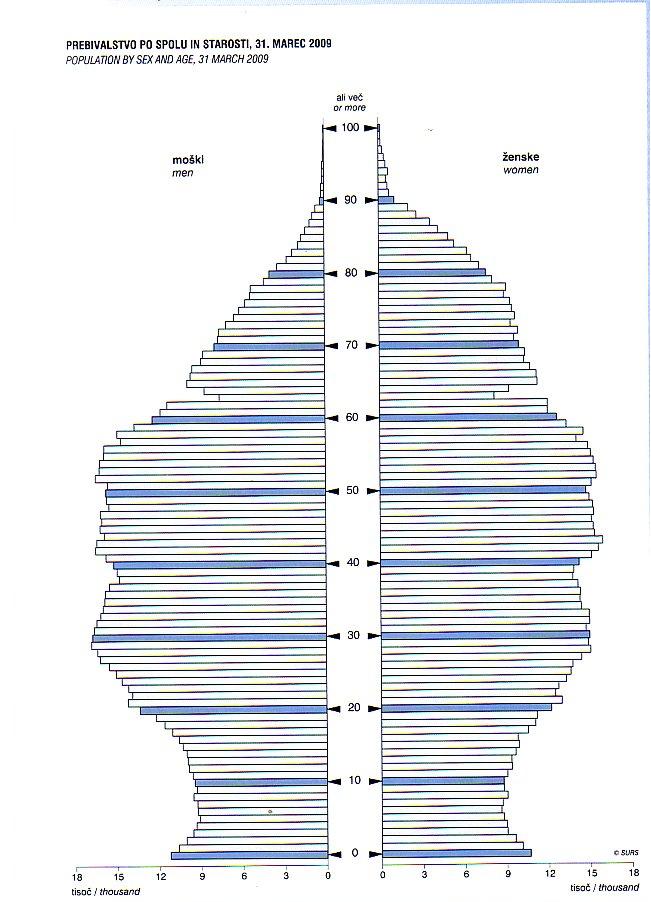 Prebivalstvo po narodnosti pripadnostiV razvitem svetu so se narodi oblikovali že v 19. Stoletju, marsikje v nerazvitem svetu pa proces nastajanja narodov še poteka. Meje nacionalnih držav se tako rekoč nikjer ne ujamejo povsem z narodnostnimi mejami. Pojem narodnost, ki pomeni pripadnost narodu, tako ni vedno istoveten s pojmom državljanstva, ki pomeni pripadnost državi. Največji delež narodno opredeljenih je Slovencev (89,97%). V vejem številu glede na ostale narode pa se pojavljajo še Hrvati (1,81%), Srbi (1,98%), Bošnjaki (1,10%), Madžari (0,31%), Albanci (0,31%).Rasna sestava prebivalstvaRasna sestava prebivalstva opredeljuje prebivalstvo po rasni pripadnosti. Ljudje se razlikujemo po nekaterih telesnih značilnostih (barva kože, oči, las ipd. )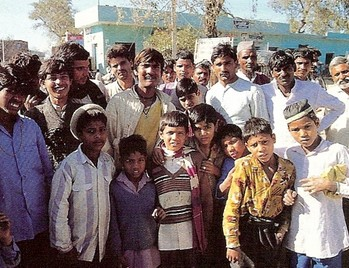 Slika 2 Tuja rasaVerska sestava prebivalstvaNa versko ali religiozno sestavo svetovnega prebivalstva je vplival zgodovinski razvoj od začetkov prvih civilizacij do danes. Štiri glavne svetovne religije so krščanstvo, islam, hinduizem in budizem.  Najbolj številčno in razširjeno svetovno verstvo je krščanstvo ki ga najdemo na vseh kontinentih.  Poznamo tudi ateiste ki so neverni. 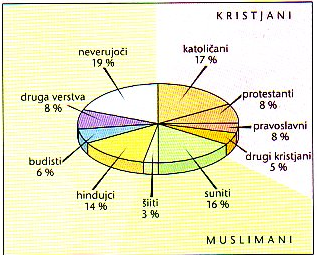 Slika 3 Verska sestava svetovnega prebivalstaV Sloveniji je največ vernikov katoličanov. Evangeličani živijo predvsem v Prekmurju.  Zaradi priseljevanja iz drugih republik (po razpadu Jugoslavije) živijo pri nas tudi pripadniki pravoslavne in islamske veroizpovedi, nekaj pa je pripadnikov drugih verstev. Veliko je ateistov ali neverujočih.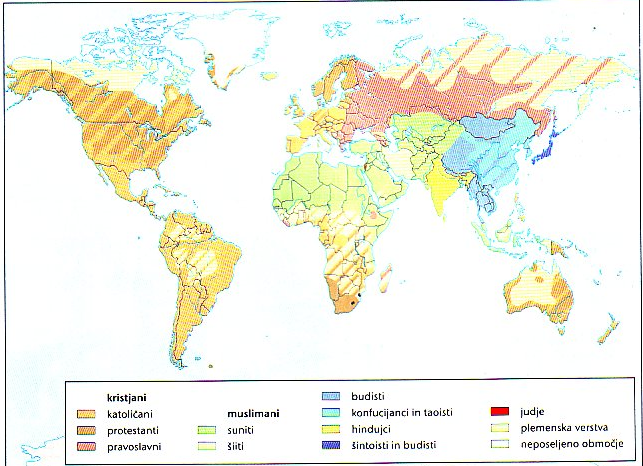 Slika 4 Verska pripadnost po posamezni kontinentihSpolna in starostna sestava prebivalstva ter pričakovana življenjska dobaSpolna sestava prikazuje razmerje med številom moškim in žensk.  Narava skrbi za ravnovesje, zato je ta sestava po navadi uravnotežena. V razvitih državah se pri starejših kategorijah prebivalstva pojavlja večji delež žensk. V nekaterih državah so na razlike v spolni sestavi vplivali tudi drugi dejavniki, ko so izgube vojakov med vojno. Pričakovano trajanje življenja pove, kakšna bo povprečna življenjska doba na novo rojenega prebivalca neke države. Najdaljšo življenjsko dobo imajo v visoko razvitih državah, najkrajšo pa v najrevnejših.  V razvitih državah živijo ženske v povprečju okoli  7 let več kot moški.  Na življenjsko dobo vpliva tudi leto rojstva-pričakovana življenjska doba se z leti viša.Tabela 2 Pričakovana življenska doba glede na leto rojstva Po tabeli lahko potrdimo, da je pričakovana življenjska doba pri ženskah za 7 let višja. Opaziti je tudi velik vzpon pri pričakovani življenjski dobi. V zadnjih 20 letih se je ta povečala za okoli 6 let.PriseljenciTabela 3 Priseljenci po državah prihodaSkupaj je bilo leta 2008 2631 priseljenih iz tujine, katerih prejšnje  prebivališče je bilo v tujini.Posledice selitev so v državah priseljevanja drugačne kot v državah odseljevanja. V državah priseljevanja se izboljša starostna sestava prebivalstva, celotna družba pa postane vitalnejša, saj se poveča delovna storilnost. Izmenjavajo se navade, običaji in izkušnje, družba p postane dovzetnejša za spremembe in se tako hitreje prilagaja sodobnim procesom.Negativne posledice večkulturne družbe so povezane z različnimi trenji in težavami priseljencev pri prilagajanju na nov način življenja. V državah odseljevanja je negativnih posledic mnogo več. Pretirano odseljevanje povzroča naraščanja deleža ostarelega prebivalstva ter pomanjkanje mladega prebivalstva in strokovnega kadra. Družba postaja pasivna in neprilagodljiva sodobnim procesom.Jezikovna sestava prebivalstvaJezikovna sestava ni vedno identična narodnosti, čeprav je prav jezik ena izmed temeljnih značilnosti naroda. Poznamo narode, ki govorijo več jezikov (Švicarji), pa tudi več narodov, ki govorijo en jezik (Nemci, Avstrijci, Švicarji). Na svetuje približno 2700 jezikov. Združujejo se v več skupin.Ekonomska sestava prebivalstvaEkonomska sestava prebivalstva nam pove, koliko in v katerih dejavnostih je prebivalstvo aktivno. Glede aktivnosti ločimo aktivno in neaktivno prebivalstvo. Pod aktivno prebivalstvo običajno uvrščamo tiste, ki so zaposleni.  Med neaktivno prebivalstvo pa uvrščamo upokojence in vzdrževano prebivalstvo.Delovna sestava prebivalstva nam pove, v katerih dejavnostih je zaposleno prebivalstvo.  Te dejavnosti delimo na štiri sektorje: primarne( kmetijstvo, gozdarstvo, ribištvo), sekundarne (rudarstvo, industrija, druge predelovalne panoge, gradbeništvo), terciarne (promet, trgovina, turizem, storitvena obrt in druge storitve), kvartarne dejavnosti(izobraževanje, kultura, znanost, zdravstvo, državna uprava ipd. ) Podatek o tem, koliko ljudi dela v primarnem, sekundarnem in terciarnem sektorju, nam veliko pove o razvitosti posamezne države ali območja. Povprečna neto plača leta 2000 je bila 503,63€, leta 2008 je bil 899,80€. Povprečna NETO plača za leto 2010 je znašala 966,62€. Opaža se velik poskok plač, v zadnjem desetletju za  dobrih 450€. Tabela 4 Povprečna bruto plača po regijahTabela 5 Delež stopnje tveganja revščine po posameznih letihIz podatkov Statističnega letopisa 2009 je razvidno da je največje tveganje za revščino pri starejši +65, oziroma pri brezposelnih ženskah glede na status. Najmanj revščini izpostavljene so delovno aktivne ženske. Volitve in politična pripadnost SlovencevV Sloveniji je trenutno 7 parlamentarnih strank (stranke z sedeži v parlamentu).  Tabela 6 Delež dobljenih glasov na volitvah po posameznih letiVolitve v Evropski parlament potekajo vsakih 5 let. Izvolijo se predstavniki, ki našo držav zastopajo na zasedanjih v Bruslju.  Tabela 7 Delež dobljenih glasov na “Evro” volitvahViri in literaturaStatistični letopis 2009,  Statistični urad republike Slovenije, Demat, Ljublajan 2009Obča geografija za 1. Letnik gimnazij, Senegačnik, J., Drobnjak, B., Modrijan, Ljubljana 2005Internet: http://www2.arnes.si/~osljjk6/geografija/azija/08_rasna_sestava_azija/rasa_2.jpgLetoŠtevilo prebivalcevNaravni prirastNaravni prirast (%)20041997590-562-0,320052003358-668-0,3200620103777580,42007202596612390,62008203236235091,7ObdobjeMoški (leta)Ženske (leta)1990-199169,5477,381994-199570,2777,761995-199670,7978,252000-200172,1379,57200774,6181,80200875,4282,26Država/Regija (priseljenost)ŠteviloHrvaška449Nemčija 399Srbija 256BIH236Italija225Avstrija 187Druge države 302Povprečna plača (BRUTO)Regija/eDo  1250€Notranjo-kraška, Pomurska, Koroška1251-1300€Podravska, Savinjska, Spodnje posavska1301-1350€Gorenjska1351-1400€Goriška, Obalni-kraška, Jugovzhodna Slovenija,  Zasavska1401 in večOsrednjeslovenska20052006200711,411,111,0Stranka/leto200020042008SDS15,8% (14)29,1%29,3%SD (ZLSD)12,1% (11)10,8%30,5%DESUS5,2%4,0%7,5%SLS9,5% (SLS+SKD) (9)6,8%5,2% (SLS+SMS)ZARES--9,4%SMS4,3%--SNS4,4%6,3%5,4%LDS36,2% (34)22,8%5,2%NSI8,8%9,1%-Stranka/leto20042009NSI23,6% (2)16,6% (1)LDS+DESUS21,9% (2)-SDS17,7% (2)26,7% (2)ZLSD (SD)14,2% (1)18,4% (2)SLS8,4%3,6%SNS5,0%2,9%SJN (Slovenija je naša)4,1%-SMS2,3% (SMS+ZELENI)2,0DUSUS-7,2%LDS-11,5% (1)ZARES-9,8% (1)